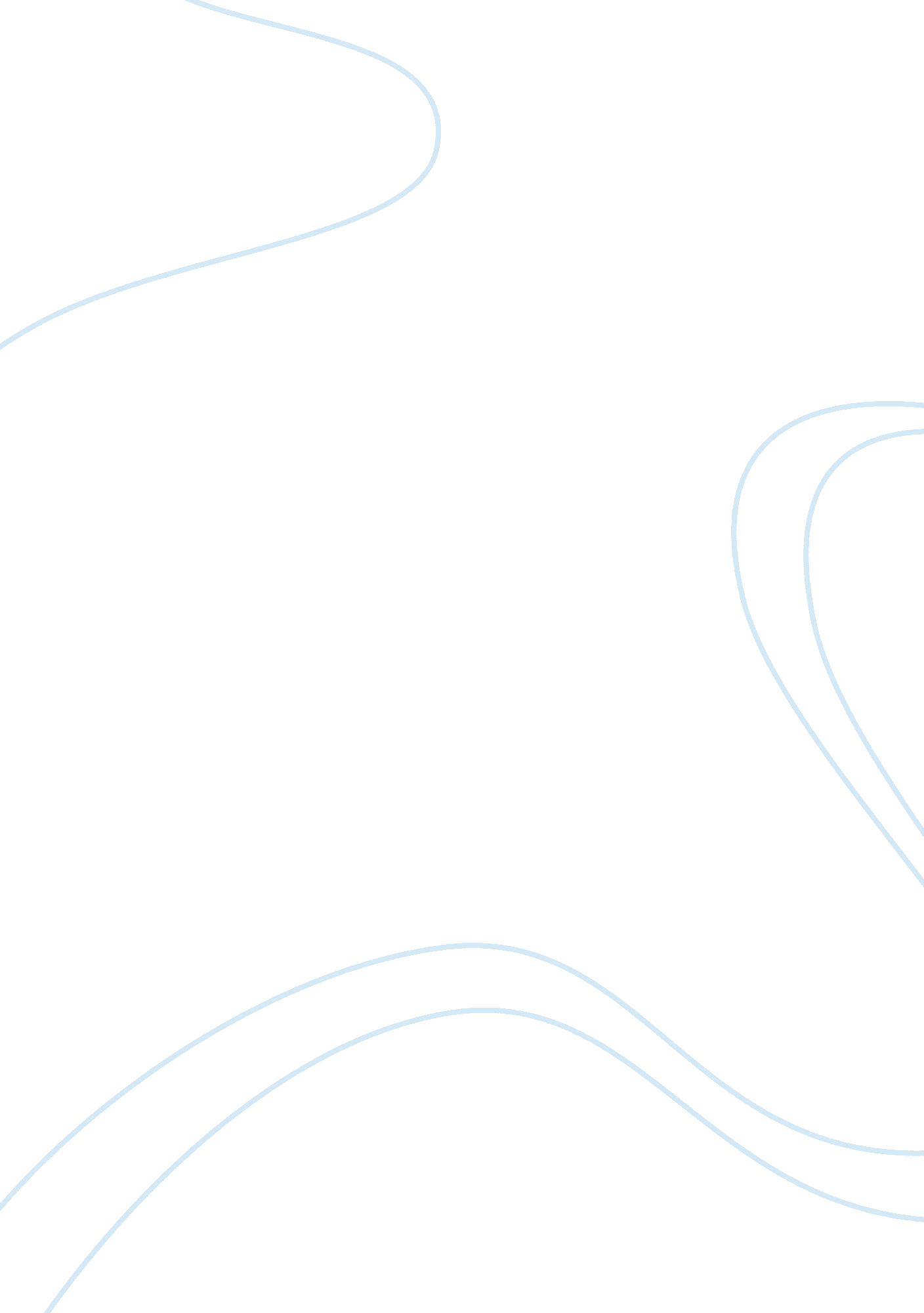 Voice over internet protocol (voip) essay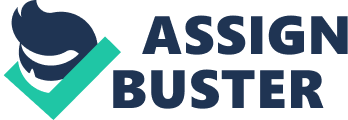 What: Voice over Internet Protocol (Poi) and other IP-based communication services are contemporary and mature technology solutions. Voice ‘ traffic” can now be transmitted over a packet-switching technology, which essentially means that voice “ packets” can be sent and received like data and video “ packets” over a converged campus network and across the Internet. IP communications provides the foundation for future developments In networking and telephony services. It Increases the availability of modern communications products, features and functionality to our campus community while at the same time controlling infrastructure costs. Why: The fact is that Plain Old Telephone Services (POTS) is rapidly becoming outdated and Poi provides services that POTS never imagined. At NUMB, our current telephone equipment Is at end of life, and we need to advance to a more contemporary solution. The current Poi solution offers many new features as compared to the existing NUMB telephone service, such as: Caller ID, Call Waiting, Call Screening, Three Way Calling, Automatic Redialing, Call Forwarding and Call Logs of Missed, Received and Placed Calls, etc provides much better Call Conferencing capabilities. It offers enhanced 911, so that the physical location of the phone is automatically transmitted to emergency ; Simplification of adding, moving, and deleting phones on the system. Services. ; Location Independence within the NUMB Poi enabled network, I. E. , Poi phones can be moved from one location to another without a technician’s assistance. ; Secure alls are made using standardized protocols. Potential to save toll cost to dedicated off-site locations ; Unified messaging that provides access to e-mail and voice messages on one device ; Mobility for users to log onto any networked telephone and have calls to their extension routed to any phone from which they are working, including cell phones Future features will include: ; Person directory look up and calling capability ; Integration with other services over the network and Internet, including emergency notifications, video conversations, message or data file exchange with the inversion, audio conferencing, managing address books, etc. Advanced telephony features such as screen pops, interactive voice response and other possibilities, because the Poi phone is on the same network as a computer Mobility will be increased with Poi enabled cordless phones which will provide Wi-If and Woman connections. ; Ability to follow a mobile employee with a fixed telephone number between and away from offices. In addition, this initiative includes the development of an upgraded, converged, redundant, and less expensive network infrastructure, with built-in features for liability and quality: ; More cost effective to support one network for voice, data and video as opposed to two- 1 for voice, 1 for data and video ; The infrastructure and technology allows for other benefits, including: improved organizational efficiency, e. . , improving help desk call centers, strengthening disaster recovery and business continuity plans since the recovery of a single converged network typically takes less time than recovering separate voice and data networks, etc. Competitive Advantage: IP convergence is happening throughout higher education, at other academic health, unman services centers and law schools, and in companies across the globe. 